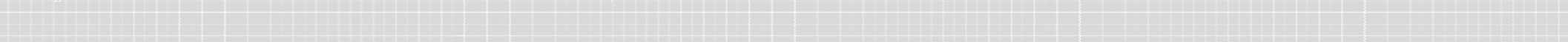 SACU Covid-19 Risk Assessment	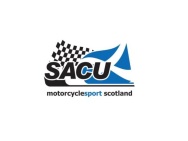 SACU Covid-19 Risk Assessment	SACU Covid-19 Risk Assessment	SACU Covid-19 Risk Assessment	SACU Covid-19 Risk Assessment	Organising Club:Submission Date:Type of Event:Discipline:Venue:Date of Event:Risk Assessment By:Position:What are the hazards?Who might be harmed and how?What are you already doing?Record anything else that you think isneeded to manage this risk:Action by (provide name of responsible person):General Arrangements - All PersonsGeneral Arrangements - All PersonsGeneral Arrangements - All PersonsGeneral Arrangements - All PersonsGeneral Arrangements - All PersonsVulnerable persons or those with underlying health conditions*All persons attending* who are vulnerable or have underlying health issues risk becoming seriously ill due to contact with COVID-19Individuals who are classed as “Clinically extremely vulnerable” or those living with someone who is “clinically extremely vulnerable” should not attend the event.Transmission of virus from a person displaying the symptoms of COVID-19.*All persons attending* risk contracting Covid-19Individuals who are displaying symptoms (namely high temperature or a new, continuous cough) should not attend the event.If an individual starts to display the symptoms at an event, they must leave as soon as is possible and the organiser must implement a cleaning and disinfection protocol.Signs will be displayed at the entrance advising persons with the symptoms not to enter the event.Any person displaying symptoms will be respectfully asked to leave.Social Distancing*All persons attending* risk contracting Covid-19 through physical contact, aerial transmission or deliberate acts if social distancing requirements are not followedOrganisers will follow current Government Regulations /SACU Guidelines in relation to social distancing. This will need to be considered and applied to all aspects of the event Competitor and spectator numbers may need to be reduced to achieve social distancing requirementsThe wearing of PPE such as face masks is advisable where social distancing cannot be maintainedHandwashing & General Hygiene Arrangements*All persons attending* risk contracting COVID-19 through infrequent / poor handwashingRegular handwashing / sanitising is advised in accordance with Government / SACU GuidanceWherever possible organisers are to make public handwashing / sanitising facilities availableToilet facilities will be provided with additional external hand sanitising facilities for public use prior to entryOrganisers will provide / make available hand sanitiser for all persons working at the eventCOVID-19 Hazard Warning Information*All persons attending* will be reminded of controls to prevent contracting COVID- 19Covid-19 hazard warning information to be added to event paperwork and entrance signage - persons with symptoms told to stay away, social distancing requirements of 2m+, regular handwashing / sanitising, wearing of PPE (masks and gloves) advisedTravellingOrganisers risk contracting Covid-19 whilst travelling to and from a practice eventOrganisers will follow current Government Regulations /SACU Guidelines in relation to travel at all timesOrganisers are encouraged to use their own private transport to get to and from the event where possibleSharing of vehicles is to be avoided wherever possible - where necessary windows should be kept open to allow natural ventilation and try to keep vehicle sharing with the same people as much as possible.What are the hazards?Who might be harmed and how?What are you already doing?Record anything else that you think isneeded to manage this risk:Action by (provide name of responsible person):Specific Arrangements – Event OrganisersSpecific Arrangements – Event OrganisersSpecific Arrangements – Event OrganisersSpecific Arrangements – Event OrganisersSpecific Arrangements – Event OrganisersWorking PartiesOrganisers risk contracting Covid-19 whilst setting up / clearing away a practice eventWorking parties will involve small numbers of people who will follow social distancing requirements of 2m+Organisers will strictly follow Government guidance in relation to self-isolation where Covid-19 symptoms are present - any organising members with symptoms will stay at home - see general arrangementsIndividuals notified as being in the 'clinically extremely vulnerable' category will not attend - see general arrangementsHand washing facilities / hand sanitiser will be made available and regular hand washing practices will be followedProtective gloves and face masks will be wornOrganisers will travel to and from working parties in separate vehicles - see general considerations aboveSpectator Admission - Parking andViewing AreasSpectators are currently NOT permitted Spectators are currently NOT permitted Spectators are currently NOT permitted Spectators are currently NOT permitted Event Entry - Gate StaffGate staff risk contracting Covid-19 through contact with people entering the practice event. This can be from physical contact, aerial transmission or deliberate acts of aggression.In accordance with Govt. advice any persons with Covid-19 symptoms will be told to stay at homeGate staff will be provided with and wear disposable gloves, a face mask and face shield when checking in riders Hand sanitiser will be provided to gate staff and used regularlyPPE will be changed frequently and disposed of in a sealed, clearly marked bagEvent Entry - Money HandlingGate staff risk contracting Covid-19 from handling moneyAll payment will be made in advance online - there will be no cashtransactionsPaddock Area - ParkingRiders and their associates risk contracting Covid-19 through social contact in paddock areas. This can be from physical contact, aerial transmission or deliberate acts of aggressionIn accordance with Govt. advice any persons with Covid-19 symptoms will be told to stay at home - see general considerationsPaddock parking will be spread out so far as possible to maximise the space between vehicles / awnings etc. to achieve Govt. social distancing requirementsCovid-19 signage will be displayed reminding members of the paddock to observe social distancing protocols, regular hand washing protocols and face masks are advised to be worn in public areas - riders will stay in their designated paddock area, only leaving this area for practice or if medical attention is requiredRiders and their associates will be responsible for abiding by / self- policing social distancing protocolsThere will be no overnight camping and social gatherings Signing On - Competitors & OfficialsOrganisers and Riders risk contracting Covid-19 throughcontact when signing on for an eventRiders will book in advance to register - riders will not be permittedentry without pre-bookingNo sharing of pens, pencils or paperPPE to be worn during signing on and offTechnical InspectionNo technical control No technical control No technical control No technical control Event Officials  – Secretary, Clerk of Course , Track Staff, Marshals, Observers etc.Organisers risk contracting Covid-19 whilst carrying out their duties at the eventBriefing will be conducted with persons observing social distancing requirements - everyone will be advised of Covid-19 proceduresEvent Officials arrangements will be reviewed and subject to social distancing requirements - this might result in single manningEvent Officials will be provided with suitable PPE (face masks / visors / gloves). Hand sanitiser will be providedEvent Officials will be instructed to not leave their position, in the event of an incident, the Clerk of the Course will determine and direct what assistance is required - see fallen riderWhat are the hazards?Who might be harmed and how?What are you already doing?Record anything else that you think isneeded to manage this risk:Action by (provide name of responsible person):Medical ServicesMedical staff risk contracting Covid-19 at events through the provision of general and emergency medical assistanceMedical providers will provide organisers with their own Covid-19 specific risk assessmentMedical staff will observe social distancing requirements and wear suitable PPE (face masks / visors / gloves) whilst responding to incidents / treating casualtiesMedical staff will follow strict hand cleaning / sanitising practicesTimekeeping Services / Clerk of the CourseClerk of Course risks contracting Covid-19 through direct contact or aerial transmission.There is no Timekeeping at practice eventsThe Clerk of the Course will maintain social distancing requirements and wear face protection when speaking with competitors / othersHand sanitiser will be provided and regular hand cleaning practices followed      Scoring (TRIALS)Clerk of Course / secretary/ riders risks contracting Covid-19 through direct contact or aerial transmission.Personal Scoring may take place for a rider to measure their performance.There is no scoring at practice eventsIf riders have been issued with their own punch, they should not share it with others. A rider can observe for others as long as they keep hold of the punch card for the duration of the trial and ensure it has been disinfected prior to handover.If Trial has designated observers, they will ensure social distancing by marking scores in a book or similar. No punching of score cards to be carried out by observer. The Clerk of the Course will maintain social distancing requirements and wear face protection when speaking with competitors / othersHand sanitiser will be povided and regular hand cleaning practices followedMechanics / Rider AssistanceMechanics, friends and family assisting a rider risk contracting Covid-19 through physical contact, aerial transmission or deliberate acts at eventsEach rider will be restricted to one mechanic/assistant who will only use their own tools. Tools are not to be sharedSocial distancing requirements will be followed and wearing of PPE suchas face masks is advisedRider Numbers / Age Restrictions / Track ActivityRiders and organisers risk contracting Covid-19 through direct contact or aerial transmission at practice eventsSubject to social distancing requirements, rider numbers will be limited at each event – organisers must follow the most current Government Guidelines with regards to participation bubbles and maximum attendancePractice organisers must comply with current Government social distancing guidelines of 2m+No mass starts - riders will be held in a socially distanced manner in their respective class before being allowed onto the track with a minimum length of start straight between each personCoachingRiders and organisers risk contracting Covid-19 through direct contact or aerial transmission at coached sessionsCoaches can run organised outdoor, non-contact group training sessions - coaches must follow the most current Government Guidelines with regards to participation bubbles and maximum attendance (youth and adult)Machine BreakdownMotorcycles that have broken down will need to be recovered back to the paddock from the track.Rider/mechanic/rider's assistant only to recover machine with authorityfrom the Clerk of the CourseWhat are the hazards?Who might be harmed and how?What are you already doing?Record anything else that you think isneeded to manage this risk:Action by:Fallen RidersFallen riders may require assistance which would bring them into close contact with organisers / medical staff. Organisers and medical staff risk contracting Covid-19 through direct contact or aerial transmission whenassisting fallen ridersOnly the Clerk of the Course / Officials with medical support (if required) will attend to fallen riders. Full PPE will be worn (Mask / Gloves) whilst in attendance and discarded after use.No marshals are to assist and no picker uppers will be allowedTrack MaintenanceTrack staff risk contracting Covid-19 through the shared use of equipment such as tractorsWhere applicable track staff will not share tractors / equipment etc. to reduce the possibility of cross-contaminationWhere applicable track staff will wear appropriate PPE and equipmentshould be sanitised before useFood & BeveragesTemporary catering facilities are employed to provide take away food and beverages for those attending the event.Subject to UK Government advice food vendors will only provide a take away service and operate strict social distancing protocols - individual condiments are to be providedWhere food vendors are not permitted, Riders / Organisers etc. should provide their own food / beverages for the duration of the event.Trade StandsTrade stands will supply goods and services to riders and those attending the event.Trade stands are not permittedRiders should provide their own spares / equipment as required to participate at the event.Toilet FacilitiesEvents are highly likely to be serviced by temporary toilet facilities that are without mains running water and used by a large number of people.Hygiene arrangements in temporary toilets if unattended are often very poor and could be a source of infection that might result in people becoming unwell and potentially suffer fatal infection from Covid-19Covid-19 warning signage should be displayed adjacent to washroom/temporary toilets emphasising importance of social distancingToilet facilities must be equipped with hand sanitising / hand washing facilities before and after useNumbers of persons using communal washrooms will be restricted and controlled where necessary - defined queuing systems should be consideredIf possible, temporary toilet facilities will not be usedRegular cleaning of washroom / facilities will take place throughout the eventCompetitors are responsible for providing their own handwash facilities whilst in the Paddock areaLitter & Waste Handling/DisposalOrganisers risk contracting Covid-19 virus when collecting litter/handling waste/emptying bins.Covered waste skips are to be provided for litter and general wasteOrganisers should avoid directly handling litter/waste and where this is not possible suitable PPE is to be wornGuidance Notes:Guidance Notes:Guidance Notes:Guidance Notes:Guidance Notes:Please be aware that as part of managing the health and safety of your practice event you must control the risks in relation to Covid-19. The hazards and control measures listed within this assessment are not meant to be exhaustive - you should add any further items as you consider necessary and check with the SACU Office for the latest advice.Please be aware that as part of managing the health and safety of your practice event you must control the risks in relation to Covid-19. The hazards and control measures listed within this assessment are not meant to be exhaustive - you should add any further items as you consider necessary and check with the SACU Office for the latest advice.Please be aware that as part of managing the health and safety of your practice event you must control the risks in relation to Covid-19. The hazards and control measures listed within this assessment are not meant to be exhaustive - you should add any further items as you consider necessary and check with the SACU Office for the latest advice.Please be aware that as part of managing the health and safety of your practice event you must control the risks in relation to Covid-19. The hazards and control measures listed within this assessment are not meant to be exhaustive - you should add any further items as you consider necessary and check with the SACU Office for the latest advice.Please be aware that as part of managing the health and safety of your practice event you must control the risks in relation to Covid-19. The hazards and control measures listed within this assessment are not meant to be exhaustive - you should add any further items as you consider necessary and check with the SACU Office for the latest advice.A risk assessment is not about creating huge amounts of paperwork but rather about identifying sensible measures to control the risks at your event. You are probably already taking necessary steps, but your risk assessment will help you decide whether you have covered all you need to.A risk assessment is not about creating huge amounts of paperwork but rather about identifying sensible measures to control the risks at your event. You are probably already taking necessary steps, but your risk assessment will help you decide whether you have covered all you need to.A risk assessment is not about creating huge amounts of paperwork but rather about identifying sensible measures to control the risks at your event. You are probably already taking necessary steps, but your risk assessment will help you decide whether you have covered all you need to.A risk assessment is not about creating huge amounts of paperwork but rather about identifying sensible measures to control the risks at your event. You are probably already taking necessary steps, but your risk assessment will help you decide whether you have covered all you need to.A risk assessment is not about creating huge amounts of paperwork but rather about identifying sensible measures to control the risks at your event. You are probably already taking necessary steps, but your risk assessment will help you decide whether you have covered all you need to.A risk assessment should be carried out by a competent person such as the Clerk of the Course for each event that you are organising. The arrangements within this risk assessment should be carried out in conjunction with any specific recommendations made within the General Risk Assessment. In all cases, SACU events are to be organised in accordance with the current ACU Handbook.A risk assessment should be carried out by a competent person such as the Clerk of the Course for each event that you are organising. The arrangements within this risk assessment should be carried out in conjunction with any specific recommendations made within the General Risk Assessment. In all cases, SACU events are to be organised in accordance with the current ACU Handbook.A risk assessment should be carried out by a competent person such as the Clerk of the Course for each event that you are organising. The arrangements within this risk assessment should be carried out in conjunction with any specific recommendations made within the General Risk Assessment. In all cases, SACU events are to be organised in accordance with the current ACU Handbook.A risk assessment should be carried out by a competent person such as the Clerk of the Course for each event that you are organising. The arrangements within this risk assessment should be carried out in conjunction with any specific recommendations made within the General Risk Assessment. In all cases, SACU events are to be organised in accordance with the current ACU Handbook.A risk assessment should be carried out by a competent person such as the Clerk of the Course for each event that you are organising. The arrangements within this risk assessment should be carried out in conjunction with any specific recommendations made within the General Risk Assessment. In all cases, SACU events are to be organised in accordance with the current ACU Handbook.If you are in any doubt then please contact the SACU Office (01506 858354)If you are in any doubt then please contact the SACU Office (01506 858354)If you are in any doubt then please contact the SACU Office (01506 858354)If you are in any doubt then please contact the SACU Office (01506 858354)If you are in any doubt then please contact the SACU Office (01506 858354)